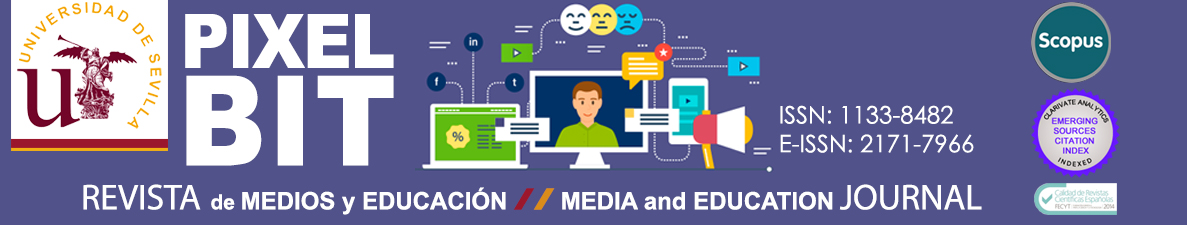 DATOS AUTORESEs necesario que se consignen todos los datos solicitados, y que todos los autores del manuscrito se encuentren registrados en el sistema OJS de Pixel-Bit. Revista de Medios y Educación (https://recyt.fecyt.es/index.php/pixel/login) TÍTULO EN ESPAÑOL: LAS COMPETENCIAS EN EL USO DE LAS TECNOLOGÍAS DE LA INFORMACIÓN Y LA COMUNICACIÓN EN EL ALUMNADO UNIVERSITARIO.TITLE IN ENGLISH: COMPETENCES IN THE USE OF INFORMATION TECHNOLOGIES AND COMMUNICATION IN UNIVERSITY STUDENTS.AUTORES (Indicar por orden de prelación):Autor 1 Nombre: Eva   Apellidos: Ordóñez OlmedoInstitución: Universidad Católica de ÁvilaCategoría profesional: Profesor sustituto interino Cargo que ocupa en la institución (Professional position): Profesor sustituto interinoDirección profesional: Calle de los Canteros, S/N, 05005 Ciudad: Ávila        País: EspañaTeléfono:____________________________E-mail: eva.ordonez@ucavila.esORCID: https://orcid.org/0000-0003-3608-8262 ResearchGate: ________________________________  Academia.edu: ____________________________@Twitter:___________________________________ Otra  RRSS: (Other RRSS)______________________Autor 2 (Responsable de la correspondencia):Nombre: Esteban   Apellidos: Vázquez-CanoInstitución: Universidad Nacional de Educación a Distancia (UNED).Categoría profesional: Contratado doctor (acreditado a profesor titular).Cargo que ocupa en la institución (Professional position): Contratado doctor.Dirección profesional: C/ Juan del Rosal, 14. Madrid (28040)Ciudad: Madrid        País: España. Teléfono: 913988008 E-mail:  evazquez@edu.uned.esORCID:  https://orcid.org/0000-0002-6694-7948ResearchGate: ________________________________  Academia.edu: ____________________________@Twitter:___________________________________ Otra  RRSS: (Other RRSS)______________________Autor 3:Nombre: Samuel       Apellidos: Arias-SánchezInstitución: Universidad de SevillaCategoría profesional: Profesor sustituto interino (acreditado a contratado doctor)Cargo que ocupa en la institución (Professional position): Profesor sustituto interino Dirección profesional: C/ Camilo José Cela s/n, cp. 41018. Laboratorio de Actividad Humana.Ciudad: Sevilla País: EspañaTeléfono: 954557676 E-mail: samuel@us.esORCID: https://orcid.org/0000-0003-0952-1884 ResearchGate: https://www.researchgate.net/profile/Samuel_Arias Academia.edu: @Twitter @samuele_arias  Otra  RRSS: http://personal.us.es/samuel/Autor 4:Nombre: Eloy   Apellidos: López MenesesInstitución: Universidad Pablo de OlavideCategoría profesional: Profesor TitularCargo que ocupa en la institución (Professional position): Profesor TitularDirección profesional: Ctra. de Utrera, km. 1. 41013 Ciudad: Sevilla.   País: España.Teléfono: 954 97 74 05 E-mail: elopmen@upo.esORCID:  http://orcid.org/0000-0003-0741-5367 ResearchGate: ________________________________  Academia.edu: ____________________________@Twitter: @eloyy3000 Otra  RRSS: (Other RRSS)______________________